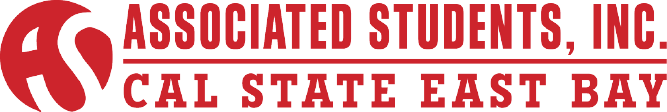 ASI Finance Committee Special Meeting AgendaJordan S. Leopold, VP/Chair of Finance11:00 A.M. to 12:00 P.M.Friday, March 6th, 2015ASI Committee Conference Room #303, 3rd Floor, Old UU BuildingConferencing Instructions:Dial in the access telephone number 888-935-1819Enter participant pass code 5084625 followed by # signCALL TO ORDERROLL CALLACTION ITEM - Approval of the AgendaACTION ITEM - Approval of the May 21, 2014 Minutes                           - Approval of the February 25th, 2014 MinutesPUBLIC COMMENT - Public Comment is intended as a time for any member of the public to address the committee on any issues affecting ASI and/or the California State University, East Bay.NEW BUSINESSVIII. ACTION ITEM – Vice Chair Election IX. INFORMATION ITEM – ASI Budget TimelineX. ACTION ITEM – Club Funding PolicyXI.ROUNDTABLE REMARKSXII.ADJOURNMENT